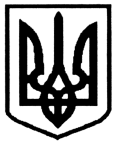    УКРАЇНА                              ЗВЯГЕЛЬСЬКА РАЙОННА РАДА     ЖИТОМИРСЬКОЇ ОБЛАСТІ   Р І Ш Е Н Н ЯДвадцята  сесія                                                                      VІІІ скликаннявід  20 грудня  2023 рокуПро план роботи районної радина I півріччя 2024року       Відповідно до пункту 6 частини 1 статті 43 Закону України «Про місцеве самоврядування в Україні», рекомендацій постійних комісій, районна радаВИРІШИЛА:       1. Затвердити план роботи районної ради на I півріччя 2024 року, згідно з додатком.          2. Контроль за виконанням рішення покласти на голів постійних комісій.Голова районної ради                                                           Артур ЗАГРИВИЙ 